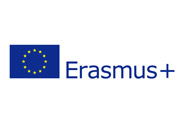 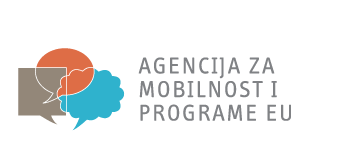 Projekt SKILLSUPPONOVLJENI NATJEČAJ ZA SUDJELOVANJE U PROJEKTUU okviru provedbe projekta SkillsUp koji u programu Erasmus+ provodi konzorcij škola, Srednja škola Čakovec raspisuje natječaj za praksu učenika u Španjolskoj (Valencia) u trajanju od 22 dana u pratnji nastavnika iz svoje škole. Dvije učenice izabrane na prethodnom natječaju automatski su izabrane, te se sada raspisuje natječaj za popunu preostalih mjesta:za 8 učenika smjera medicinska sestra/tehničar opće njege za Španjolskuza nastavnike u pratnji (2 nastavnika) – svaki dio od 22 danaPravo prijave imaju svi učenici 4.c i 5.c koji su sve dosadašnje razrede završili najmanje s prosjekom 3.5. Prednost kod odabira imaju učenici 5.c razreda te učenici koji u sklopu projekta SkillsUp nisu bili na mobilnosti. Ukoliko ostane slobodnih mjesta, ona će popuniti učenici 4.c razreda.Stručna prakse će se održavati u staračkom domu/bolnici u Valenciji.Prijavna dokumentacija dostupna je na internestkim stranicama škole, a ispunjena se treba poslati na mobilnost.ssc@gmail.com  do 6. ožujka do 14 sati. Rezultati će biti objavljeni do 7. ožujka, a rok za žalbe je 3 dana nakon objave rezultata.
Ispravna natječajna dokumentacija obuhvaća u potpunosti ispunjene priložene prijavne obrasce i suglasnost roditelja te priložene pohvalnice s natjecanja, preporuke nastavnika (ako ih ima), potvrde o statusu samohranog roditelja, korisnika socijalne pomoći ili invaliditeta.Podaci navedeni u Prijavnom obrascu će se provjeravati i svaki krivo ili lažno upisani podatak će značiti i diskvalifikaciju učenika.Sudjelovanje na radionicama je OBAVEZNO! Priznaju se samo ispričnice u slučaju bolesti uz obaveznu liječničku potvrdu i opravdanje dolaskom roditelja.Za sve dodatne informacije, slobodno se obratite školskoj koordinatorici projekta na e-mail mladen.tota@gmail.com .U Čakovcu, 2. ožujka 2021.                                                  Ravnateljica:                                                                                              Gordana Ramušćak                                                                                                 Projektni koordinator:                                                                                                    Mladen Tota                                                                                                                                                                                           